                       ΕΡΤ Α.Ε.ΥΠΟΔΙΕΥΘΥΝΣΗ ΔΙΕΘΝΩΝ ΤΗΛΕΟΠΤΙΚΩΝ ΠΡΟΓΡΑΜΜΑΤΩΝΔΟΡΥΦΟΡΙΚΟ ΠΡΟΓΡΑΜΜΑ         Εβδομαδιαίο    πρόγραμμα  23/06/18 -  29/06/18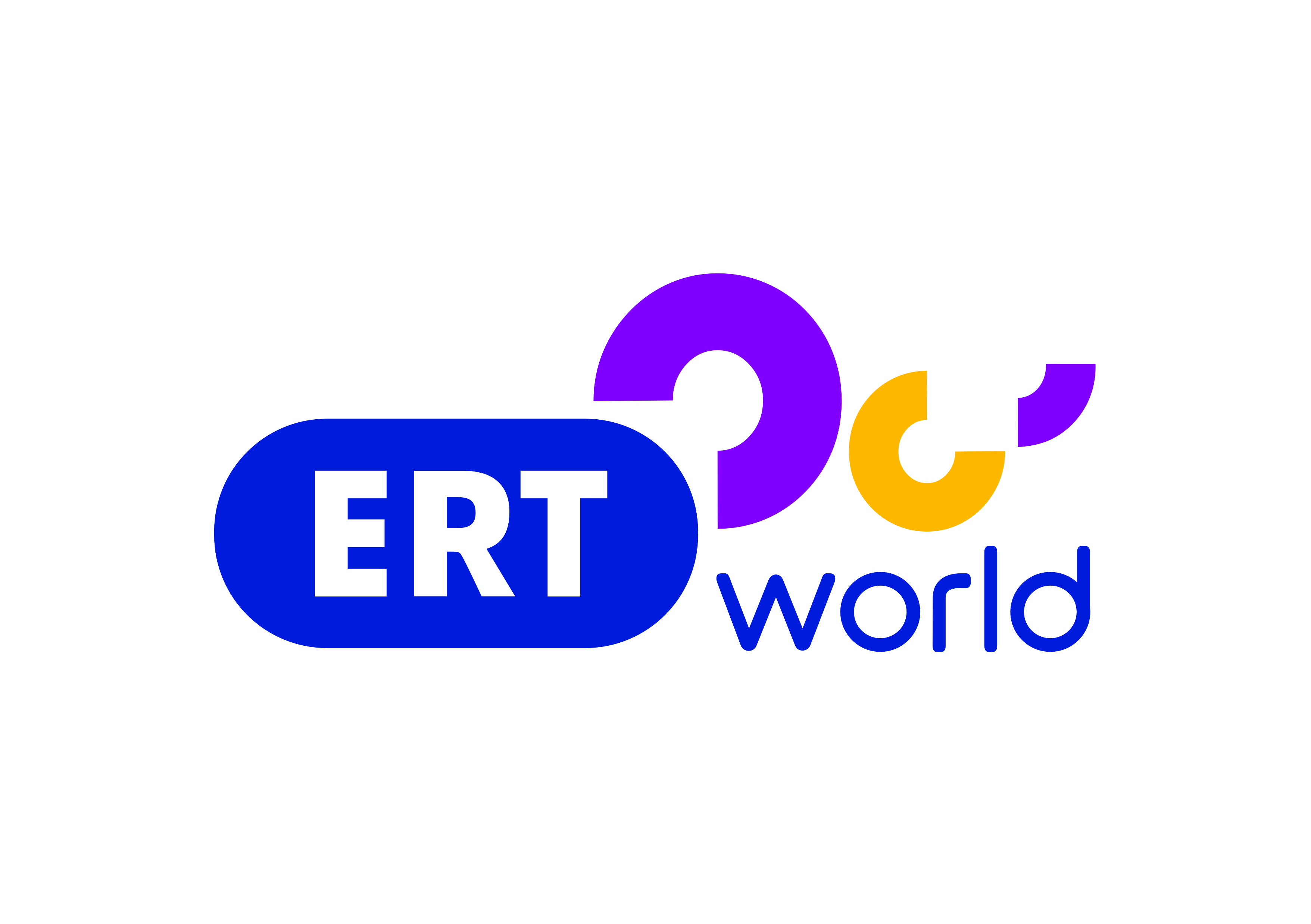  Σύνθεση και Ροή Προγράμματος                              ΣΑΒΒΑΤΟ   23/607.00      ΜΑΖΙ ΤΟ ΣΑΒΒΑΤΟΚΥΡΙΑΚΟ10.00      ΠΑΜΕ ΑΛΛΙΩΣ12.00      ΔΕΛΤΙΟ ΕΙΔΗΣΕΩΝ12.30      ΕΠΤΑ    13.30      HELLAS ΠΑΝΤΟΥ14.30      ΕΝΤΟΣ ΑΤΤΙΚΗΣ14.45      ΣΑΝ ΣΗΜΕΡΑ ΤΟΝ 20ο ΑΙΩΝΑ15.00      ΕΡΤ REPORT16.00      ΤΟΥ ΝΕΡΟΥ ΤΑ ΠΑΡΑΜΥΘΙΑ17.00      ALLERT318.00      Η ΑΥΛΗ ΤΩΝ ΧΡΩΜΑΤΩΝ20.00       ΚΕΝΤΡΙΚΟ ΔΕΛΤΙΟ ΕΙΔΗΣΕΩΝ20.45       ΕΠΙΧΕΙΡΗΜΑΤΑ22.00       ΤΟ ΑΛΑΤΙ ΤΗΣ ΓΗΣ---------------------------------------------------------------------------------00.00        ΕΠΤΑ01.00        HELLAS ΠΑΝΤΟΥ                 02.00        Η ΑΥΛΗ ΤΩΝ ΧΡΩΜΑΤΩΝ04.00        ΤΟΥ ΝΕΡΟΥ ΤΑ ΠΑΡΑΜΥΘΙΑ 05.00        ΕΠΙΧΕΙΡΗΜΑΤΑ06.00        ΕΡΤ REPORT                                   ΚΥΡΙΑΚΗ     24/607.00       ΦΩΤΕΙΝΑ ΜΟΝΟΠΑΤΙΑ08.00        ΑΡΧΙΕΡΑΤΙΚΗ ΘΕΙΑ ΛΕΙΤΟΥΡΓΙΑ 10.30        ΚΥΡΙΑΚΗ ΣΤΟ ΧΩΡΙΟ12.00         ΔΕΛΤΙΟ ΕΙΔΗΣΕΩΝ12.45        ΣΑΝ ΣΗΜΕΡΑ ΤOΝ 20ο ΑΙΩΝΑ13.00        ΤΟ ΑΛΑΤΙ ΤΗΣ ΓΗΣ15.00        ΕΡΤ REPORT16.00       ΤΟΥ ΝΕΡΟΥ ΤΑ ΠΑΡΑΜΥΘΙΑ17.00        ALLERT318.00        ΠΑΡΑΣΚΗΝΙΟ19.00        CLOSE UP 20.00        ΚΕΝΤΡΙΚΟ ΔΕΛΤΙΟ ΕΙΔΗΣΕΩΝ20.45        ΣΑΝ ΣΗΜΕΡΑ ΤOΝ 20ο ΑΙΩΝΑ21.00        ΑΓΡΙΑ ΕΛΛΑΔΑ22.00        ΑΞΙΟΝ ΕΣΤΙ 23.00       Η ΖΩΗ ΕΙΝΑΙ ΣΤΙΓΜΕΣ-------------------------------------------------------------------------------00.00      ΚΥΡΙΑΚΗ ΣΤΟ ΧΩΡΙΟ01.30     ΦΩΤΕΙΝΑ ΜΟΝΟΠΑΤΙΑ02.30      ΕΡΤ REPORT03.30      ΤΟΥ ΝΕΡΟΥ ΤΑ ΠΑΡΑΜΥΘΙΑ04.20      ALLERT305.10      ΑΞΙΟΝ ΕΣΤΙ                          ΔΕΥΤΕΡΑ                25/6 05.55          ΠΡΩΤΗ ΕΙΔΗΣΗ10.00           ΑΠΕΥΘΕΙΑΣ12.00           ΔΕΛΤΙΟ ΕΙΔΗΣΕΩΝ 13.00          ΑΛΛΗ ΔΙΑΣΤΑΣΗ15.00          ΔΕΛΤΙΟ ΕΙΔΗΣΕΩΝ16.00          ΕΛΛΗΝΙΚΗ ΣΕΙΡΑ                   ΠΑΡΑΘΥΡΟ ΣΤΟΝ ΗΛΙΟ17.00          ΕΛΛΗΝΙΚΗ ΣΕΙΡΑ                   Η ΑΛΕΠΟΥ ΚΑΙ Ο ΜΠΟΥΦΟΣ18.00           ΓΕΥΣΕΙΣ ΑΠΟ ΕΛΛΑΔΑ18.40           ΕΠΙΚΟΙΝΩΝΙΑ    (Μ) 19.35           ΣΑΝ ΣΗΜΕΡΑ ΤΟΝ 20ο ΑΙΩΝΑ19.55           ΚΕΝΤΡΙΚΟ ΔΕΛΤΙΟ ΕΙΔΗΣΕΩΝ20.45          ΑΛΗΘΙΝΑ ΣΕΝΑΡΙΑ22.00         ΕΛΛΗΝΙΚΗ ΣΕΙΡΑ                   ΒΡΑΔΙΝΕΣ ΚΑΜΠΑΝΕΣ23.00          ΕΛΛΗΝΙΚΗ ΣΕΙΡΑ                   ΣΤΑ ΦΤΕΡΑ ΤΟΥ ΕΡΩΤΑ------------------------------------------------------------------------------------------00.00         ΑΛΛΗ ΔΙΑΣΤΑΣΗ         01.45         ΕΛΛΗΝΙΚΗ ΣΕΙΡΑ                   Η ΑΛΕΠΟΥ ΚΑΙ Ο ΜΠΟΥΦΟΣ 02.45         ΕΛΛΗΝΙΚΗ ΣΕΙΡΑ                  ΠΑΡΑΘΥΡΟ ΣΤΟΝ ΗΛΙΟ03.45          ΕΠΙΚΟΙΝΩΝΙΑ04.50         ΕΛΛΗΝΙΚΗ ΣΕΙΡΑ                  ΣΤΑ ΦΤΕΡΑ ΤΟΥ ΕΡΩΤΑ                                   ΤΡΙΤΗ        26/605.55          ΠΡΩΤΗ ΕΙΔΗΣΗ10.00           ΑΠΕΥΘΕΙΑΣ12.00           ΔΕΛΤΙΟ ΕΙΔΗΣΕΩΝ 13.00          ΑΛΛΗ ΔΙΑΣΤΑΣΗ15.00          ΔΕΛΤΙΟ ΕΙΔΗΣΕΩΝ16.00          ΕΛΛΗΝΙΚΗ ΣΕΙΡΑ                   ΠΑΡΑΘΥΡΟ ΣΤΟΝ ΗΛΙΟ17.00          ΕΛΛΗΝΙΚΗ ΣΕΙΡΑ                   Η ΑΛΕΠΟΥ ΚΑΙ Ο ΜΠΟΥΦΟΣ18.00           ΓΕΥΣΕΙΣ ΑΠΟ ΕΛΛΑΔΑ18.40           ΕΠΙΚΟΙΝΩΝΙΑ    (Μ) 19.35           ΣΑΝ ΣΗΜΕΡΑ ΤΟΝ 20ο ΑΙΩΝΑ19.55           ΚΕΝΤΡΙΚΟ ΔΕΛΤΙΟ ΕΙΔΗΣΕΩΝ20.45          ΑΛΗΘΙΝΑ ΣΕΝΑΡΙΑ22.00         ΕΛΛΗΝΙΚΗ ΣΕΙΡΑ                   ΒΡΑΔΙΝΕΣ ΚΑΜΠΑΝΕΣ23.00          ΕΛΛΗΝΙΚΗ ΣΕΙΡΑ                   ΣΤΑ ΦΤΕΡΑ ΤΟΥ ΕΡΩΤΑ------------------------------------------------------------------------------------------00.00         ΑΛΛΗ ΔΙΑΣΤΑΣΗ         01.45         ΕΛΛΗΝΙΚΗ ΣΕΙΡΑ                   Η ΑΛΕΠΟΥ ΚΑΙ Ο ΜΠΟΥΦΟΣ 02.45         ΕΛΛΗΝΙΚΗ ΣΕΙΡΑ                  ΠΑΡΑΘΥΡΟ ΣΤΟΝ ΗΛΙΟ03.45          ΕΠΙΚΟΙΝΩΝΙΑ04.50         ΕΛΛΗΝΙΚΗ ΣΕΙΡΑ                  ΣΤΑ ΦΤΕΡΑ ΤΟΥ ΕΡΩΤΑ                                 ΤΕΤΑΡΤΗ   27/605.55          ΠΡΩΤΗ ΕΙΔΗΣΗ…10.00           ΑΠΕΥΘΕΙΑΣ12.00           ΔΕΛΤΙΟ ΕΙΔΗΣΕΩΝ 13.00          ΑΛΛΗ ΔΙΑΣΤΑΣΗ15.00          ΔΕΛΤΙΟ ΕΙΔΗΣΕΩΝ16.00          ΕΛΛΗΝΙΚΗ ΣΕΙΡΑ                   ΠΑΡΑΘΥΡΟ ΣΤΟΝ ΗΛΙΟ17.00          ΕΛΛΗΝΙΚΗ ΣΕΙΡΑ                   Η ΑΛΕΠΟΥ ΚΑΙ Ο ΜΠΟΥΦΟΣ18.00           ΓΕΥΣΕΙΣ ΑΠΟ ΕΛΛΑΔΑ18.40           ΕΠΙΚΟΙΝΩΝΙΑ    (Μ) 19.35           ΣΑΝ ΣΗΜΕΡΑ ΤΟΝ 20ο ΑΙΩΝΑ19.55           ΚΕΝΤΡΙΚΟ ΔΕΛΤΙΟ ΕΙΔΗΣΕΩΝ20.45          ΑΛΗΘΙΝΑ ΣΕΝΑΡΙΑ22.00         ΕΛΛΗΝΙΚΗ ΣΕΙΡΑ                   ΒΡΑΔΙΝΕΣ ΚΑΜΠΑΝΕΣ23.00          ΕΛΛΗΝΙΚΗ ΣΕΙΡΑ                   ΣΤΑ ΦΤΕΡΑ ΤΟΥ ΕΡΩΤΑ------------------------------------------------------------------------------------------00.00         ΑΛΛΗ ΔΙΑΣΤΑΣΗ         01.45         ΕΛΛΗΝΙΚΗ ΣΕΙΡΑ                   Η ΑΛΕΠΟΥ ΚΑΙ Ο ΜΠΟΥΦΟΣ 02.45         ΕΛΛΗΝΙΚΗ ΣΕΙΡΑ                  ΠΑΡΑΘΥΡΟ ΣΤΟΝ ΗΛΙΟ03.45          ΕΠΙΚΟΙΝΩΝΙΑ04.50         ΕΛΛΗΝΙΚΗ ΣΕΙΡΑ                  ΣΤΑ ΦΤΕΡΑ ΤΟΥ ΕΡΩΤΑ                          ΠΕΜΠΤΗ   28/605.55          ΠΡΩΤΗ ΕΙΔΗΣΗ…10.00           ΑΠΕΥΘΕΙΑΣ12.00           ΔΕΛΤΙΟ ΕΙΔΗΣΕΩΝ 13.00          ΑΛΛΗ ΔΙΑΣΤΑΣΗ15.00          ΔΕΛΤΙΟ ΕΙΔΗΣΕΩΝ16.00          ΕΛΛΗΝΙΚΗ ΣΕΙΡΑ                   ΠΑΡΑΘΥΡΟ ΣΤΟΝ ΗΛΙΟ17.00          ΕΛΛΗΝΙΚΗ ΣΕΙΡΑ                   Η ΑΛΕΠΟΥ ΚΑΙ Ο ΜΠΟΥΦΟΣ18.00           ΓΕΥΣΕΙΣ ΑΠΟ ΕΛΛΑΔΑ18.40           ΕΠΙΚΟΙΝΩΝΙΑ    (Μ) 19.35           ΣΑΝ ΣΗΜΕΡΑ ΤΟΝ 20ο ΑΙΩΝΑ19.55           ΚΕΝΤΡΙΚΟ ΔΕΛΤΙΟ ΕΙΔΗΣΕΩΝ20.45          ΑΛΗΘΙΝΑ ΣΕΝΑΡΙΑ22.00         ΕΛΛΗΝΙΚΗ ΣΕΙΡΑ                   ΒΡΑΔΙΝΕΣ ΚΑΜΠΑΝΕΣ23.00          ΕΛΛΗΝΙΚΗ ΣΕΙΡΑ                   ΣΤΑ ΦΤΕΡΑ ΤΟΥ ΕΡΩΤΑ------------------------------------------------------------------------------------------00.00         ΑΛΛΗ ΔΙΑΣΤΑΣΗ         01.45         ΕΛΛΗΝΙΚΗ ΣΕΙΡΑ                   Η ΑΛΕΠΟΥ ΚΑΙ Ο ΜΠΟΥΦΟΣ 02.45         ΕΛΛΗΝΙΚΗ ΣΕΙΡΑ                  ΠΑΡΑΘΥΡΟ ΣΤΟΝ ΗΛΙΟ03.45          ΕΠΙΚΟΙΝΩΝΙΑ04.50         ΕΛΛΗΝΙΚΗ ΣΕΙΡΑ                  ΣΤΑ ΦΤΕΡΑ ΤΟΥ ΕΡΩΤΑ                           ΠΑΡΑΣΚΕΥΗ          29/605.55           ΠΡΩΤΗ ΕΙΔΗΣΗ…10.00           ΑΠΕΥΘΕΙΑΣ12.00           ΔΕΛΤΙΟ ΕΙΔΗΣΕΩΝ 13.00           ΑΛΛΗ ΔΙΑΣΤΑΣΗ15.00          ΔΕΛΤΙΟ ΕΙΔΗΣΕΩΝ16.00          ΕΛΛΗΝΙΚΗ ΣΕΙΡΑ                   ΠΑΡΑΘΥΡΟ ΣΤΟΝ ΗΛΙΟ17.00          ΕΛΛΗΝΙΚΗ ΣΕΙΡΑ                   Η ΑΛΕΠΟΥ ΚΑΙ Ο ΜΠΟΥΦΟΣ18.00           ΓΕΥΣΕΙΣ ΑΠΟ ΕΛΛΑΔΑ18.40           ΕΠΙΚΟΙΝΩΝΙΑ    (Μ) 19.40           24 ΩΡΕΣ ΕΛΛΑΔΑ20.40           ΣΑΝ ΣΗΜΕΡΑ ΤΟΝ 20ο ΑΙΩΝΑ20.55           ΚΕΝΤΡΙΚΟ ΔΕΛΤΙΟ ΕΙΔΗΣΕΩΝ20.45          ΑΛΗΘΙΝΑ ΣΕΝΑΡΙΑ22.00         ΕΛΛΗΝΙΚΗ ΣΕΙΡΑ                   ΒΡΑΔΙΝΕΣ ΚΑΜΠΑΝΕΣ23.00          ΕΛΛΗΝΙΚΗ ΣΕΙΡΑ                   ΣΤΑ ΦΤΕΡΑ ΤΟΥ ΕΡΩΤΑ------------------------------------------------------------------------------------------00.00         ΑΛΛΗ ΔΙΑΣΤΑΣΗ         01.45         ΕΛΛΗΝΙΚΗ ΣΕΙΡΑ                   Η ΑΛΕΠΟΥ ΚΑΙ Ο ΜΠΟΥΦΟΣ 02.45         ΕΛΛΗΝΙΚΗ ΣΕΙΡΑ                  ΠΑΡΑΘΥΡΟ ΣΤΟΝ ΗΛΙΟ03.45          ΕΠΙΚΟΙΝΩΝΙΑ04.50         ΕΛΛΗΝΙΚΗ ΣΕΙΡΑ                  ΣΤΑ ΦΤΕΡΑ ΤΟΥ ΕΡΩΤΑ06.00        ΑΛΗΘΙΝΑ ΣΕΝΑΡΙΑ                  